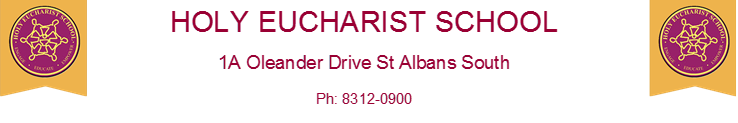 Home Learning: Physical Education  Hi students and parents,Here are some activities and games that students and parents can access using YouTube and Google. Some activities require sports equipment, use something from around the house that would do the same job as the sports equipment. You need small space to do most of these activities, if you have outdoor space then use that.   Keep moving, drink plenty of water and eat healthy. Stay Safe and take care of your family.   Mr. Herrera Resources: Playing for sports P-6 This site has over 100 activities for all ages, some require sports equipment, most activities require hula hoops, cones, and balls. If you don’t have these sports equipment at home, get creative with what you have around the home ‘children.’   https://www.sportaus.gov.au/p4lBluearth Foundation P-6 This site has over 100 activities for all ages. You will be required to create an account.   https://www.bluearth.org/Parents, please don’t hesitate to contact me for any help or support:  heribert.herrera@hestalbanssth.catholic.edu.auSTAY STRONG :) Health and Physical EducationHealth and Physical EducationHealth and Physical EducationHealth and Physical EducationP-23-45-6All Grades Sports games and activities: https://www.youtube.com/watch?time_continue=62&v=3e6f14CqlAc&feature=emb_titleCosmic Kids Yoga:https://www.youtube.com/channel/UC5uIZ2KOZZeQDQo_Gsi_qbQ Prime Coaching activities https://www.youtube.com/channel/UCliBigoW1uxxMGtVIGTGwMwGo Noodle https://www.youtube.com/channel/UC2YBT7HYqCbbvzu3kKZ3wnwGoNoodle has some catchy music and educational songs. Movement and learning at same time.Agile and mobile movements: https://www.youtube.com/watch?v=o8uTdn_zkokPrime Coaching activities https://www.youtube.com/channel/UCliBigoW1uxxMGtVIGTGwMwCosmic Kids Yoga:https://www.youtube.com/channel/UC5uIZ2KOZZeQDQo_Gsi_qbQ The Beep test: If you have a big backyard you can do this fitness test there.https://www.youtube.com/watch?v=e0U_yQITBksPrime Coaching activities https://www.youtube.com/channel/UCliBigoW1uxxMGtVIGTGwMwJust Dance https://www.youtube.com/results?search_query=just+dance+kidsCosmic Kids Yoga:https://www.youtube.com/channel/UC5uIZ2KOZZeQDQo_Gsi_qbQ Fitness Blender Kids Workout - 25 Minute Fun Workout for Kids at Homehttps://www.youtube.com/watch?v=McD6_oOWs-MKid Workout 1:https://www.youtube.com/watch?v=dhCM0C6GnrYKids Workout 2: https://www.youtube.com/watch?v=L_A_HjHZxfICosmic Kids Yoga:https://www.youtube.com/channel/UC5uIZ2KOZZeQDQo_Gsi_qbQ 